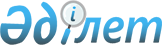 О внесении изменений в постановление Правительства Республики Казахстан от 7 декабря 1999 года N 1872Постановление Правительства Республики Казахстан от 17 октября 2000 года N 1545



          В соответствии с пунктом 4 статьи 24 Закона Республики Казахстан от 1 




апреля 1999 года  
 Z990440_ 
  "О бюджетной системе" Правительство Республики 
Казахстан постановляет:
     1. Внести в постановление Правительства Республики Казахстан от 
7 декабря 1999 года N 1872  
 P991872_ 
  "О реализации Закона Республики 
Казахстан "О республиканском бюджете на 2000 год" (САПП Республики 
Казахстан, 1999 г., N 53, ст. 530) следующие изменения:
     в приложении 1 к указанному постановлению:
     в разделе IV "Расходы":
     в функциональной группе 6 "Социальное обеспечение и социальная 
помощь":
     в подфункции 1 "Социальное обеспечение":
     в учреждении 213 "Министерство труда и социальной защиты населения 
Республики Казахстан":
     в программе 32 "Специальные государственные пособия":
     в подпрограмме 7 "Инвалиды ВОВ" цифру "1 307 515" заменить цифрой   
"1 276 810";
     в подпрограмме 8 "Участники ВОВ" цифру "2 088 223" заменить цифрой   
"2 019 532";
     в подпрограмме 9 "Лица, приравненные к инвалидам ВОВ" цифру "490 893" 
заменить цифрой "501 632";
     в подпрограмме 13 "Лица, приравненные к участникам ВОВ" цифру 
"509 435" заменить цифрой "513 349";
     в подпрограмме 14 "Вдовы воинов, погибших в ВОВ" цифру "202 775" 
заменить цифрой "204 194";





          в подпрограмме 15 "Семьи погибших военнослужащих и работников органов 
внутренних дел" цифру "119 814" заменить цифрой "121 153";




          в подпрограмме 16 "Жены (мужья) умерших инвалидов ВОВ" цифру 
"252 671" заменить цифрой "254 626";




          в подпрограмме 17 "Лица, награжденные орденами и медалями за 




самоотверженный труд и безупречную воинскую службу в годы ВОВ" цифру 
"201 883" заменить цифрой "203 133";
     в подпрограмме 18 "Инвалиды 1 и 2 групп" цифру "2 989 281" заменить 
цифрой "2 994 677";
     в подпрограмме 19 "Инвалиды 3 группы" цифру "519 558" заменить цифрой 
"522 003";
     в подпрограмме 20 "Дети-инвалиды до 16 лет" цифру "322 827" заменить 
цифрой "323 804";
     в подпрограмме 21 "Реабилитированные граждане" цифру "584 492" 
заменить цифрой "586 552";
     в подпрограмме 22 "Лица, получающие пенсии за особые заслуги" цифру 
"29 887" заменить цифрой "29 972";
     в подпрограмме 23 "Многодетные матери" цифру "3 973 221" заменить 
цифрой "4 041 038".
     2. Настоящее постановление вступает в силу со дня подписания.

     Премьер-Министр
   Республики Казахстан

     (Специалисты: Мартина Н.А,
                   Польский В.Ф.)


					© 2012. РГП на ПХВ «Институт законодательства и правовой информации Республики Казахстан» Министерства юстиции Республики Казахстан
				